Reedley College, MUS 1A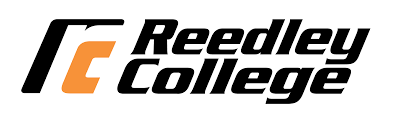 Music Theory ISyllabus, Fall 2022 Humanities DivisionWelcome Welcome to Music Theory I at Reedley College.  You are starting a journey towards musical literacy.  This course will solidify your understanding of music fundamentals (notes, keys, scales) and introduce you to the building blocks of music (intervals, chords, chord progressions).  Through your dedicated study of music theory, you will learn the language of music:  how to read it, understand it, and write it yourself. Course Schedule Tues/Thurs  9:00-10:15amMUS 170 and HUM64 as directedCourse ContentCourse Description:This course will study music notation in treble and bass clefs; intervals, scales, key signatures, triads, seventh chords, non-harmonic tones, analysis. Required of all music majors and minors. Student Learning Outcomes: Upon completion of this course, students will be able to: Objectives: In the process of completing this course, students will:  1. learn the structure of the 12 major and minor diatonic scales, and the chromatic scale. 2. study the harmonic system and apply it to chordal analysis of tonal music. 3. recognize and reproduce key signatures for all 12 major and minor diatonic keys. 4. learn the different types of non-chord tones. 5. study and extensively drill on all basic musical intervals, triads, and the dominant seventh         chord. 6. transpose from one key to another. 7. read and notate pitch correctly in treble and bass clefs.Course Expectations, Late Work, Visitors, and Extra Credit Attend all classes, whether in person or online. Any quizzes or missed assignments due to absence will receive a zero grade.  Contact the instructor in advance if you need to miss class for any reason.Be on time to class.  Complete all assignments.  Completing daily homework is the vehicle for learning music theory.  It is your path to success! Submit the assignments on time to avoid a buildup of incomplete work, or a deduction in your grade. Check Canvas page and school email regularly to see if there are announcements and to know what assignments are upcoming or due.   Per the SCCCD policy, visitors (including children) are not allowed in classes without prior written consent of the instructor.  Extra credit, while unusual, will be offered to every student in the class equally. Course Grading and Evaluation  Grading Scale: A: 90-100     B: 80-89     C: 70-79     D: 60-69      F: below 60.0Grade Breakdown:Tests—30% --There will be four test, following each module, and  each will be worth 10% of the final grade. Homework – 50% – Students will submit homework at the start of class on the day assigned. Scores will be based largely on completion.Theory Standards – 20% – During the semester, you will need to pass 8 standards with 90% accuracy.  Once you pass all 8 standards, you will receive 100% for standards.  You must pass all standards to receive these points.  Modules:Module 1: Pitch, Rhythm, Keyboard (2 weeks)Module 2: Scales and Keys (4 weeks)Module 3: Intervals (3 weeks)Module 4: Chords (3 weeks)Module 5: Consonance & Dissonance, Species Counterpoint (3 weeks)Module 6: Diatonic Harmony, Melody Harmonization (3 weeks)Tests:Test 1: (Module 1 and 2 content)Test 2: (Module 3 and 4 content)Test 3: (Module 5 and 6 content)Other ScheduleCLASS WILL NOT MEET:  Thursday November 24 (Thanksgiving)Full Refund Drop/Add Deadline: August 19th 
No “W” Drop Deadline: August 28th Final Drop Deadline: October 7th 
If a class is canceled other than these stated dates, there will either be advance notice given by the instructor or an official announcement placed on the classroom door. Students with Disabilities If you have a verified need for an academic accommodation or materials in alternate media (i.e., Braille, large print, electronic text, etc.) per the Americans with Disabilities Act (ADA) or Section 504 of the Rehabilitation Act, please contact the instructor as soon as possible. Academic Honesty and Disruption For detailed information regarding Academic Dishonesty, Plagiarism, and Disruption, please see pages 46-47 of the Reedley College Catalogue. From the catalogue: Because cheating, plagiarism, and collusion in dishonest activities erode the integrity of the college, each student is expected to exert and entirely honest effort in all academic endeavors. Academic dishonesty in any form is a very serious offense and will incur serious consequences. Please turn off and stow all cell phones and other electronic devices during class. Students may be dismissed from class and counted as absent for creating excessive disruptions. Advisory: ENGL 1AContinuation: To continue in the music theory sequence, students need to get a 70 or higher in this class.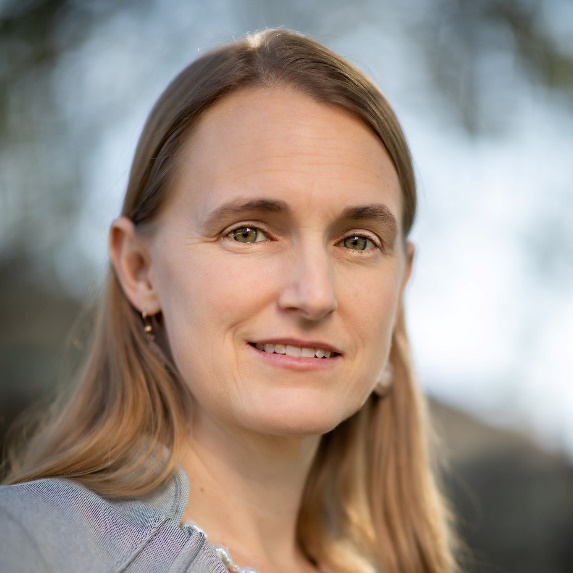 Dr. Kirstina Collins, Instructorkirstina.collins@reedleycollege.edu(559) 638-0300 X3657Office hours:  MUS175: Monday through Thursday at 11amZoom: Wednesday at 3pmRequired Materials The Practice of Harmony, Seventh Edition (suggested)By Peter Spencer, Barbara A. BennettNotation Paper, Pencil (required)MUS-1A SLO1: Upon completion of the course, students will demonstrate comprehension of how                             pitch is notated on a staff using treble and bass clefsMUS-1A SLO2: Upon completion of the course, students will recognize and reproduce all major and                            minor key signatures and the scales, intervals, and chords contained within them.